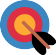 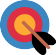 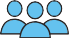 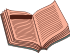 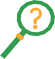 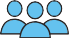 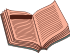 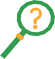 Instrucciones (Reglas del juego)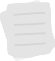   Componentes (Elementos y recursos del juego).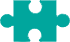    Herramientas (Apps/páginas web)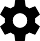   Cajas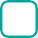   Candados Tinta invisible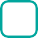   Códigos de alfabeto   Decodificador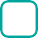 Linterna UV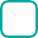   QR  Mapas PuzzlesDecodif. Textos	Crucigramas	Pequeños acertijos  Espejos	  Papeles especiales	  Experimentos Otros: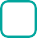 Prueba nº 1:  Materiales: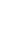 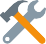 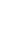 Procedimiento:Prueba nº:  Materiales: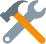 Procedimiento:Prueba nº:  Materiales:Procedimiento: Nº participantes:14 Duración:1 hora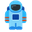 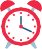 Competencias Clave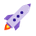 x  Competencia Digital	x  Sentido de la iniciativa y espíritu emprendedorx  Aprender a aprenderx  Conciencia y expresionesx  Sociales y cívicas	culturalesx  Matemática y competencias	x  Comunicación lingüística básicas en ciencia y tecnología Espacios (Aulas o salas a utilizar)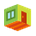 Aula del grupo y bibliotecaCompetencias Clavex  Competencia Digital	x  Sentido de la iniciativa y espíritu emprendedorx  Aprender a aprenderx  Conciencia y expresionesx  Sociales y cívicas	culturalesx  Matemática y competencias	x  Comunicación lingüística básicas en ciencia y tecnologíaObjetivos (Objetivos de aprendizaje a alcanzar)Repasar los contenidos trabajados en el primer trimestre desde las distintas áreas.Trabajar en equipo.Despedir el trimestre de forma divertida.Contenidos (Contenidos a trabajar con la experiencia)Contenidos trabajados desde las distintas áreas durante el primer trimestre.Enigmas, retos y acertijos variados.